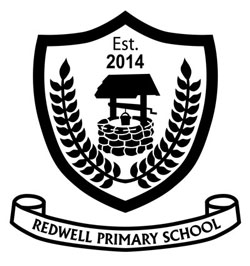 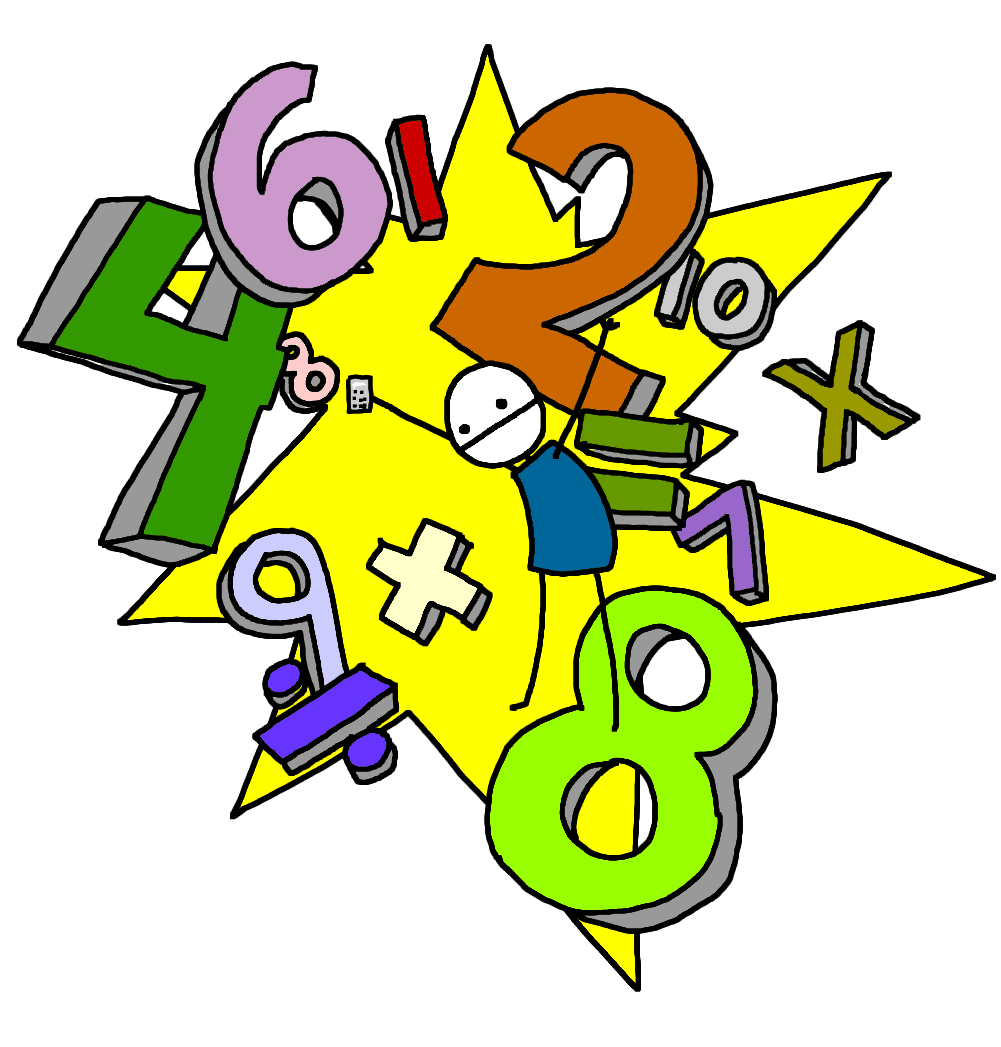 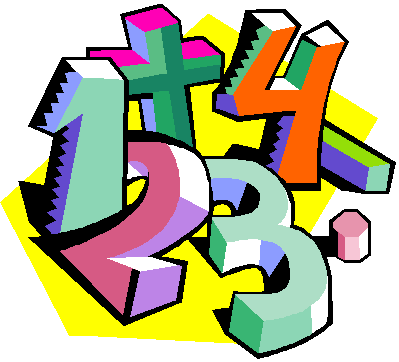 Estimate the position of any number up to 100 on a number line/square Round numbers to the nearest 10 then larger numbers to the nearest 100Sequence, order, identify and recognise  numerals to 100 then up to at least 1000, begin recognising numbers to 10,000Say forward and backward number word sequences (to at least 100) then counting on or back in 2s, 10s, 5s, 3s and 4sRecognise, sequence and order multiples of 100 (to at least 1000)Describe the place value of each digit in a number to at least 1000 eg. (5762 = 5000, 700, 60, 2) Use the terms ‘thousands, hundreds, tens and ones’Solve addition and subtraction calculations involving 3 digit numbers or more. Use a variety of mental strategies and written recording Multiplication facts (x2, x5, x10, x3, x4 and onwards)  Solving problems which link this knowledge to division calculationsMultiply a two digit number by a single digit eg. 23 x3, mentally and in written formWork with the symbols for ‘more than’ >  and  ‘less than’ <Use fractions when dividing numbers eg. Find a third of 24. Use visual diagrams to break a whole into smaller equal partsUnderstand simple equivalent fractions eg. One half is equal to two quartersUse a variety of coins and notes to pay for items and work out change up to £1 then beyond to larger amounts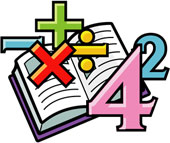 Identify times on the hour, half past, quarter past and quarter to on both analogue and digital clocks then tell the time in 5 minute intervalsUse a 12 hour timetable to work out time durations, beginning to use the 24 hour clock when talking about timeMeasure and estimate using cm, m, g, kg, ml, l. Read scales on a variety of measuring toolsKnow that a 90 degree turn is a right angle when talking about compass directions. Recognise angles that are more and less than 90 degrees. Use the language of clockwise and anti-clockwise when working with directionsknow the properties of 2D shapes such as pentagons, hexagons and octagons, Talk about edges, vertices and faces when working with 3D shapesIdentify a line of symmetry and draw the other half of a symmetrical shapeCarry out a survey, record using tally marks then display information. Construct graphs, bar charts and tables. Interpret findings and analyse dataNumeracy & Mathematics  is around us as we go about our day to day life. There are many opportunities to engage children in using their skills within real life experiences. Here are just a few examples: Cooking and baking: weighing ingredients, calculating timings, working out quantity of ingredients for number of peopleD.I.Y: measuring length, height, calculating areas, using measuring equipment, talking about symmetry and shape, perimeter and scaleShopping: handling different coins/ notes, paying for items, checking change, working to a budget, price comparison, using online shopping sites or catalogues, experience of bank/ credit cards Time: telling the time on a watch, computer, phone  or different types of clocks, identifying the time on a tv schedule, looking at bus or train timetables, flight times when going on holiday, speed and distance calculations when travellingInformation Handling: analyse graphs or tables on the news/ online, carry out a survey when out and about , work out averagesCalendar: refer to days, weeks, months and seasons, talk about what day/ month comes next/ before, plan events and an itinerary for tripsNumber: some traditional board games support mental agility and problem solving perfectly: dominoes, snakes and ladders, card games etc.Distance: when out for a walk or at home, calculate how many steps it will take to get to a place/ compare distancesDirection: use maps, a compass or sat nav device to explore directions. Plan a routeMoney: in a sale, work out how much items will cost using knowledge of percentages eg. 50% or 20% off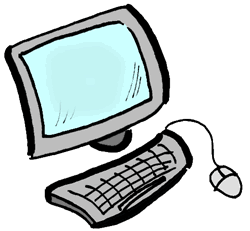 There are many useful websites to support learning within Numeracy at home: www.snappymaths.com				www.topmarks.co.ukwww.sumdog.com					www.crickweb.co.ukwww.mathsisfun.com 				www.coolmath-games.comwww.mathsphere.co.uk			www.primaryhomeworkhelp.co.uk/maths/www.brainormous.com			www.readwritecount.scot/